ПРИЛОЖЕНИЕ 2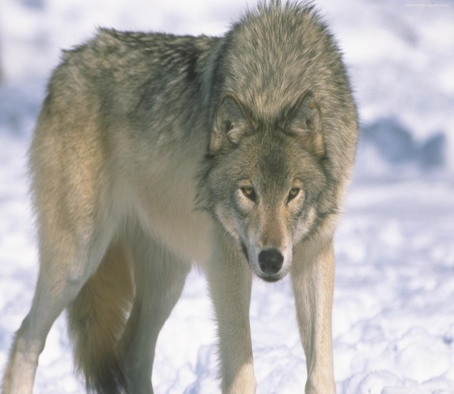 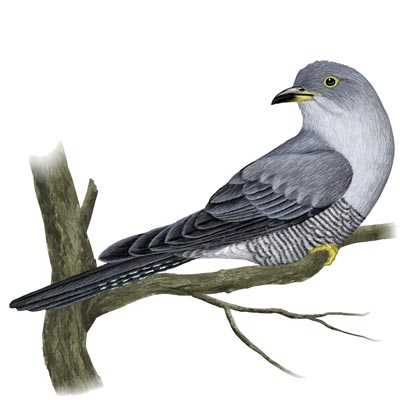 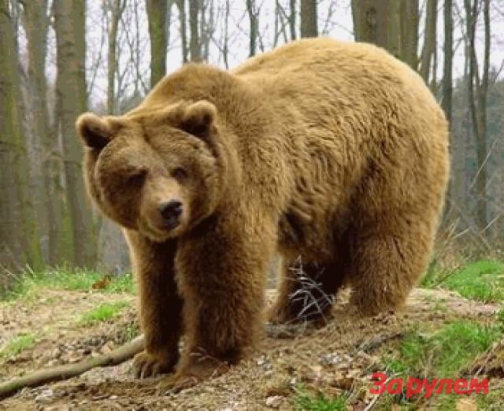 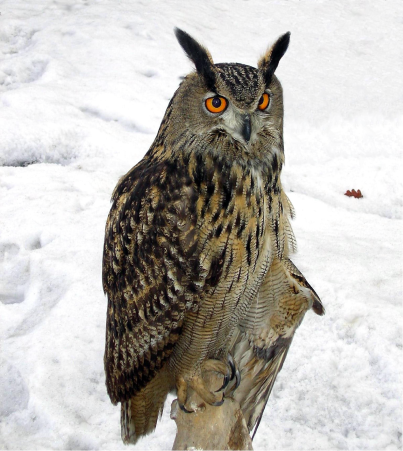 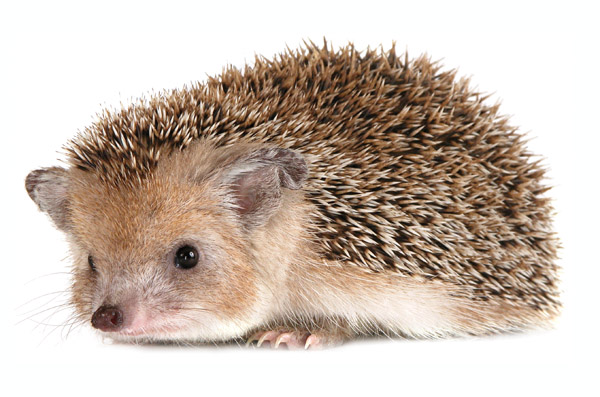 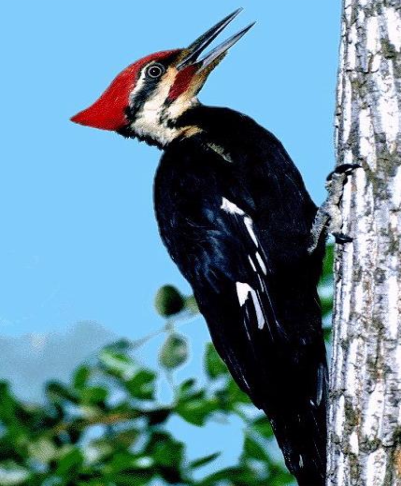 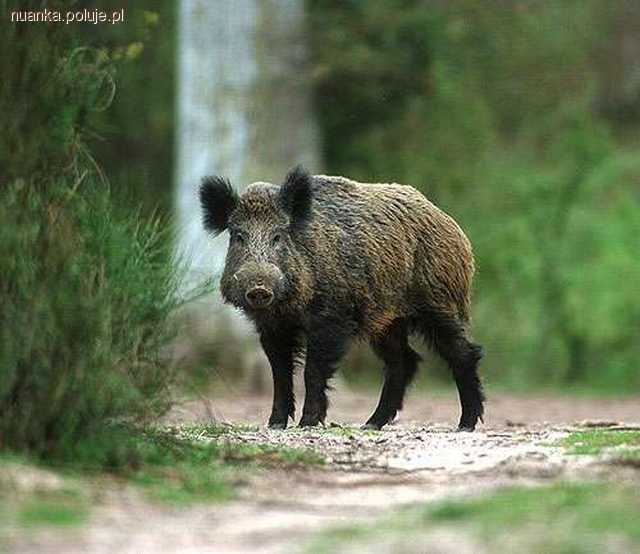 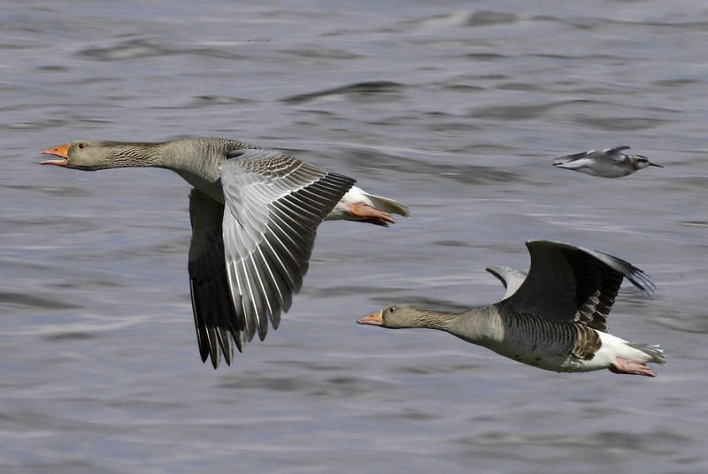 